Allegato a)						Azzano Decimo, lì 4 novembre 2022SELEZIONE PUBBLICA PER TITOLI ED ESAMI PER LA COPERTURA A TEMPO INDETERMINATO Dl N. 1 (UNO) POSTO TEMPO PIENO O PARZIALE NELLA FIGURA PROFESSIONALE Dl COORDINATORE DI STRUTTURA RESIDENZIALE PER ANZIANI NON AUTOSUFFICIENTI MODALITÀ' Dl ACCESSO ALLE PROVEI candidati che presentano i sintomi tipici dell'infezione da Covid 19 o che comunque hanno una temperatura corporea superiore ai 37,5 gradi devono astenersi dall'accedere alla sede del concorso e rimanere al proprio domicilio.I candidati dovranno presentarsi muniti di mascherina protettiva FFP2 e sono pregati di rispettare l'orario di convocazione per evitare assembramenti nella sede del concorso.Si precisa che il concorso sarà svolto nel rispetto delle distanze di sicurezza.	IL PRESIDENTE DELLA COMMISSIONE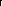 	F.to dr. Paolo Callegari